Contact InformationWebsite/URL Address:   _________________________________________________________________-Legal name of company if different from above: ____________________________________________-Is this the playwrights original work?  Yes ___   No ____-If not your original work, do you have legal rights to share it?  Yes___   No ___-Genre:  Comedy ____   Tragedy   ____   Drama ___   Historical ___ Musical ___-Length of Performance time:  10 mins___   15 mins ___30 mins____- Is this play being produced elsewhere in 2023?  Yes ___   No ___  -Synopsis: (75 words or less) -Brief description of set requirements: (75 words or less) -Upload a pdf file (10 MB or less) of your formatted script with this entry form and send both to mine4godproductionsllc@aol.com .   *You will be notified if accepted by March 15, 2023, by email. Thank you for your submission.11th Columbus Black Theatre Festival 2023 Entry Form 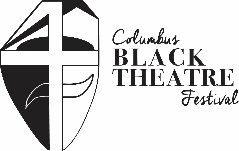 Playwright Title of PlayStreet Address City/Sate/Zip CodePrimary Phone NumberE-Mail Address